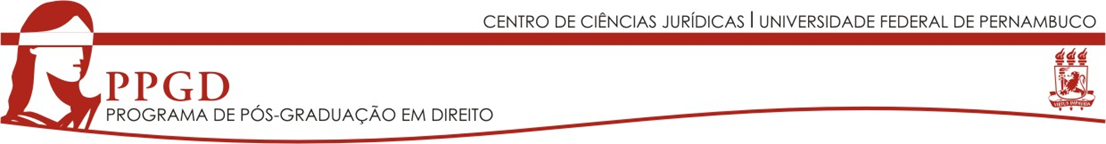 Exmº Senhor Coordenador do I Curso Lato Sensu (Especialização) em Decisão Jurídica – Centro de Ciências Jurídicas da Universidade Federal de Pernambuco.FICHA DE INSCRIÇÃO PARA SELEÇÃO - ANO 2018.(PREENCHER EM LETRA DE FORMA LEGÍVEL)													FOTOINSCRIÇÃO Nº Nome Completo______________________________________________________________________________________Nacionalidade_____________________Naturalidade_________________Estado________Regime Civil________________CIC_________________________, RG___________________ Órgão Expedidor ____________, Data Exp.___________Título Eleitor__________________________ Zona__________Seção____________ OAB-______Nº__________________Endereço Residencial: _______________________________________________________________________________Bairro______________________________ Cidade_________________________ CEP_________________ Estado: _____Endereço Profissional: ________________________________________________________________________________Bairro____________________________ Cidade_______________________ CEP_________________ Estado: _________Profissão: _________________________________________________, Função:__________________________________Fone residencial ____________________________Fone Trabalho___________________________________________Cel: _______________________Op______ Cel _____________________ Op____ Cel______________________ Op____Emils:____________________________________________________________________vem requerer a V.Sa. inscrição na Seleção do curso_________________________________________________________juntando a este os documentos exigidos:	1. (     ) Identidade (2 cópias Frente e Verso AUTENTICADAS )( não pode ser habilitação)	2. (     ) Histórico Escolar (2 cópias AUTENTICADAS)	3. (     ) Comprovante de Formação em Nível Superior em  Qualquer Área de Conhecimento em Curso Reconhecido Pelo MEC (Diploma ou Certificado de 3º Grau Completo com data de colação) ( 2 cópias AUTENTICADAS)	4  (     ) Cópia do CPF (2 cópias AUTENTICADAS)	5. (     ) 02 fotos 3 x 4 (atual/recente)	6. (     ) Comprovante de Pagamento da taxa de inscrição	7. (     ) Ficha de Inscrição (esta assinada)		8. (     ) Curriculum Vitae (Profissional) (COMPROVADO)Nestes Termos    Pede DeferimentoRecife, ____________de __________________________ de 2018.__________________________________________________Assinatura do Requerente ou seu representanteCOMPROVANTE DE INSCRIÇÃOI CURSO DE PÓS-GRADUAÇÃO LATO SENSU DE (ESPECIALIZAÇÃO)EM DECISÃO JURÍDICA – 2018Local e data: ________________/_____________ /_________________________________________Assinatura do FuncionárioNº